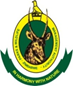 ZIMBABWE PARKS AND WILDLIFE MANAGEMENT AUTHORITYLAKE CHIVERO RECREATIONAL PARK VISITORS ANIMAL CHECKLIST*Please indicate by a tick if seenNB: Please leave this form by the entrance gate when leavingThank you in advance for your usual cooperationSCIENTIFIC NAMECOMMON NAMESIGHTED*NUMBERREMARKSCeratotherium simumWhite RhinocerosTregalaphus oryxElandTregalaphus streptsicerosKuduEquus burchwlliZebraCannochaetus taurinusWildebeestDamaliscus lunatusTsessebeRaphicerus campestisSteenbokAepeceras melampusImpalaGirrafa camelopardalisGiraffePhacochoerus africanusWarthogPotamochoerus larvatusBushpigHippotraggus nigerSableRedunca arundinumReedbuckFelis servalServalFelis caracalCaracalGalago senegalensisBush BabyCanis mesomelasBlack Backed JackalMellivora capensisHoney badgerSmutsia temminckiiGround pangolinMyrmecophaga  jubataAnt bearPapio ursinusChacma baboonCercopithecus aethiopsVelvet monkey